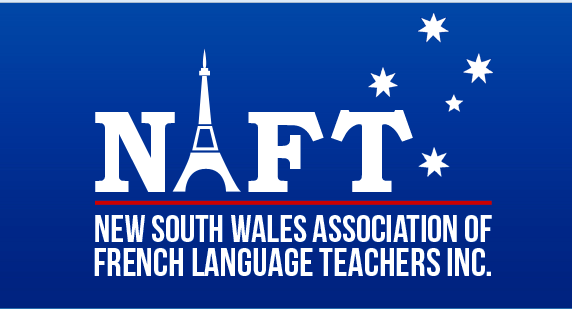 2022 Speaking skills day at KAMBALA - Sat 4th June This year a Speaking Skills Day for French (Continuers & Extension) students will be held at:Kambala School - 794 New South Head Road, ROSE BAY, NSW, 2029Cost:  	$25:00 for Continuers only $40:00 for Extension  (incl. cost for Continuers)Payment MUST be made in advance by cheque payable to NAFT, via electronic transfer to the NAFT account or via PayPal on the NAFT website (naft.org.au).  If you wish to pay by Paypal, simply follow the booking prompts on the website. If you wish to pay by cheque or EFT, please follow the instructions when registering on the NAFT website: naft.org.auENROL NOW!27th of May - closing date to enrol. Places may be limited, so be early!Please ensure that you have REGISTERED and PAID by Friday 27th May 2022.Extension teachers will also have to have submitted their topic and outline by this date.At registration: Continuers Students will receive 2 tickets, one for each Continuers interview, which they will hand to each interviewing teacher. Extension students will receive 3 tickets, 2 as per continuers with the 3rd ticket to be given to the 1st extension session teacher.For Continuers there will be 2 sessions, as follows: -8.40am 		Teachers arrive 9am - 10.30am 		Session 1: Essentially for Continuers Only 10.30 - 11.00am	Teachers’ Morning tea (provided)11.00am - 12.30pm	Session 2: Priority given to Continuers staying for Extension 12.30 - 1.20pm 		Lunch break for teachers and Extension students (lunch is not provided)Please note that morning tea will be provided by NAFT in the Kambala Staff Kitchen (Green Room). Those teachers staying for the Extension afternoon should bring their own lunch or purchase food at the Rose Bay shops.Precise speaking times will not be assigned for each student, ONLY session 1 or 2. Students may book into the session that suits them best. However, it is envisaged that Extension students will attend the second session of the Continuers to avoid long waiting times. The teachers of these students will need to be facilitators for the Extension afternoon.We need a ratio of 1 teacher per 7/8 students for both Continuers & Extension sessionsIf you have more students than teachers (in the above ratio) and there are other teachers of French at your school, please ask your colleagues to assist as examiners. Otherwise, accommodating large numbers is very difficult.If you have no other colleagues who can help or if you are coming from the country, please let us know your numbers and we will try to garner the help of other members.If you have NO extension students and are not involved in the Extension Speaking afternoon, please register solely for the Continuers Speaking sessions.For Extension the afternoon will run from 1.20pm-3.15pm.Based on the numbers, students will rotate in groups of about 4-6 for approx. 30-35 minutes per rotation to 3 different teachers who will facilitate a speaking topic for which they will have prepared an outline in advance. Each teacher facilitating the Extension afternoon is required to submit TWO QUESTIONS (suitable for 2020-2024 syllabus topics) with an outline / suggestions for the response (see ideas below). This is the first time we are running this event for the new syllabus, so please submit TWO NEW QUESTIONS. The questions need to be emailed to: KATHRYN TAMMINGA kathryn_tamminga@kambala.nsw.edu.auby Wednesday 25th May.This time is needed to avoid overlap of topics and to collate and compile a resource booklet that each participating Extension teacher will receive on the day. Topics should be original and not from the common resources available to everyone. Submit your questions as a Word document please. If the topics have not arrived by this date, your students will be unable to attend the Extension sessions.Please register the number of Extension students attending.Merci beaucoup!Kathryn Tamminga: kathryn_tamminga@kambala.nsw.edu.auKambala NAFT- Speaking day CoordinatorGeneral Reminders: Teachers of attending students must be NAFT members for Duty of Care and legal reasons. Unaccompanied students will not be allowed to take part Non-NAFT members are more than welcome to assist as examiners on the day. All Students are advised to bring a recording device. e.g. smartphone. They should be told that they will not be marked on the day but can submit their recordings to their classroom teacher for feedback.May 30th = closing date to enrol. Places may be limited so be early!Wednesday 25th May = deadline for Extension questions & outlines in WORD to: kathryn_tamminga@kambala.nsw.edu.auSome hints for Questions on Extension topics *It could be something you have already done in class. Please submit no more than a page of dot points of ideas/content/vocab/expressions/arguments for and/or against etc.*Do not supply the writing box. Some appropriate vocabulary and expressions to the topics to be dealt with on the day are useful.  Please include-*An introduction*Approx. 3 main points to support a point of view*Potential counter points to the discussion*A conclusionTOPIC: 1 (1 page )GUIDE & OUTLINE FOR TOPIC 1ANDTOPIC: 2 (1 page )GUIDE & OUTLINE FOR TOPIC 2Please note: Extension teachers - the aims of each Extension session are :(i) 	to brainstorm ideas and useful expressions QUICKLY, and(ii) 	to give each student time to prepare and present a monologue(iii) 	for each student to receive constructive feedback from each other and, if needed, the facilitator (i.e. you)You are not there to instruct about the topic but can provide some guidance. It’s PRACTICE for the STUDENTS.IMPORTANT NOTE:This is a most worthwhile morning for both students and teachers BUT it is exhausting for staff as they examine almost nonstop for 4 hours and some who bring one or two students give hugely of their time for other teachers who have a big class. Please ensure that your students know that teachers are giving generously of their time on a Saturday. Teachers receive no recompense, other than excellent professional experience and a token of NAFT’s thanks, therefore a firm commitment to attend is necessary.